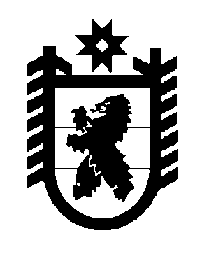 Российская Федерация Республика Карелия    ПРАВИТЕЛЬСТВО РЕСПУБЛИКИ КАРЕЛИЯПОСТАНОВЛЕНИЕот 26 мая 2015 года № 166-Пг. Петрозаводск О внесении изменений в отдельные постановления 
Правительства Республики Карелия Правительство Республики Карелия п о с т а н о в л я е т:1. Внести в постановление Правительства Республики Карелия 
от 5 июля 2000 года № 183-П «О санатории «Марциальные воды» (Собрание законодательства Республики Карелия, 2000, № 7, ст. 1056) следующие изменения: 1) в пункте 2 слова «Министерство государственной собственности Республики Карелия» заменить словами «Государственный комитет Республики Карелия по управлению государственным имуществом и организации закупок»;2) пункты 3-6 признать утратившими силу.2. Внести в Порядок управления находящимися в собственности Республики Карелия акциями (долями в уставных капиталах) хозяйственных обществ и использования специального права на участие Республики Карелия в управлении открытыми акционерными обществами («золотой акции»), утвержденный постановлением Правительства Республики Карелия 
от 14 октября 2003 года № 113-П (Собрание законодательства Республики Карелия, 2003, № 10, ст. 1175; 2005, № 2, ст. 116; 2006, № 7, ст. 872; 2007, 
№ 3, ст. 347; 2008, № 1, ст. 35; 2010, № 12, ст. 1708; 2014, № 5, ст. 806), следующие изменения:  1) пункт 2 изложить в следующей редакции:«2. В хозяйственных обществах, за исключением тех, все голосующие акции (доли в уставных капиталах) которых находятся в собственности Республики Карелия, внесение вопросов в повестку дня общего собрания акционеров (участников) хозяйственного общества (далее – общее собрание акционеров), выдвижение кандидатов для избрания в органы управления, ревизионную и счетную комиссии, предъявление требования о проведении внеочередного общего собрания акционеров, созыв внеочередного общего собрания акционеров, назначение представителя (выдача доверенности) для голосования на общем собрании акционеров, определение позиции акционера (участника) – Республики Карелия по вопросам повестки дня общего собрания акционеров осуществляются Комитетом в соответствии с настоящим Порядком и оформляются решением Комитета.»;2) пункт 13 изложить в следующей редакции:«13. В хозяйственных обществах, все голосующие акции (доли в уставных капиталах) которых находятся в собственности Республики Карелия, полномочия общего собрания акционеров осуществляются Комитетом. Решение общего собрания акционеров оформляется распоряжением Комитета. При этом не применяются нормы настоящего Порядка, касающиеся порядка и сроков подготовки, созыва и проведения общего собрания акционеров.»;3) в абзаце втором пункта 14 слова «рекомендательного письма и копии документа, подтверждающего профессиональную подготовку и квалификацию кандидата» заменить словами «копий документов, подтверждающих профессиональную подготовку и опыт работы кандидата (копии документов об образовании, трудовой книжки, гражданско-правовых договоров на выполнение работ, оказание услуг (при наличии)»;4) дополнить пунктом 251 следующего содержания:«251. Представители интересов Республики Карелия в совете директоров, ревизионной и счетной комиссиях хозяйственного общества, все голосующие акции (доли в уставных капиталах) которого находятся в собственности Республики Карелия, назначаются Комитетом на основании предложений соответствующего органа исполнительной власти. Органы исполнительной власти ежегодно, до 15 декабря, вносят в Комитет предложения по кандидатурам представителей интересов Республики Карелия в совете директоров, ревизионной и счетной комиссиях хозяйственного общества, все голосующие акции (доли в уставных капиталах) которого находятся в собственности Республики Карелия, с приложением копий документов, подтверждающих профессиональную подготовку и опыт работы кандидата (копии документов об образовании, трудовой книжки, гражданско-правовых договоров на выполнение работ, оказание услуг (при наличии).Комитет на основании представленных документов принимает решение о назначении представителей интересов Республики Карелия в советы директоров, ревизионные и счетные комиссии хозяйственных обществ, все голосующие акции (доли в уставных капиталах) которых находятся в собственности Республики Карелия.»;5) в абзаце втором пункта 26 слова «рекомендательного письма и копии документа, подтверждающего профессиональную подготовку и квалификацию кандидата» заменить словами «копий документов, подтверждающих профессиональную подготовку и опыт работы кандидата (копии документов об образовании, трудовой книжки, гражданско-правовых договоров на выполнение работ, оказание услуг (при наличии)».           Глава Республики  Карелия                       			      	        А.П. Худилайнен